Data i czytelny podpis osoby przyjmującej formularz ………… 2022 r. ………..………………………….FORMULARZ ZGŁOSZENIOWY OSOBY FIZYCZNEJ nr .…….………/RPO WŁ/2020DO PROJEKTU „ŁÓDZKA DROGA DO PRZEDSIĘBIORCZOŚCI”Czy zostanie utworzone dodatkowe miejsce pracy?    tak	  nie Oświadczam, że:w okresie 12 miesięcy poprzedzających dzień przystąpienia do projektu nie posiadałem/am wpisu do Centralnej Ewidencji i Informacji o Działalności Gospodarczej, ani nie byłem/am zarejestrowany/a jako przedsiębiorca w Krajowym Rejestrze Sądowym ani nie prowadziłem/am działalności gospodarczej na podstawie odrębnych przepisów, nie zawiesiłem/am działalności gospodarczej na podstawie przepisów o Centralnej Ewidencji i Informacji o Działalności Gospodarczej lub o Krajowym Rejestrze Sądowym w okresie 12 miesięcy poprzedzających dzień przystąpienia do projektu,nie zamierzam założyć rolniczej działalności gospodarczej i równocześnie podlegać  ubezpieczeniu społecznemu rolników zgodnie z ustawą z dnia 20 grudnia 1990 r. o ubezpieczeniu społecznym rolników (Dz. U. z 2017 r. poz. 2336 oraz z 2018 r. poz. 650, 858,nie zamierzam założyć działalności komorniczej zgodnie z ustawą z dnia 22 marca 2018 r. o komornikach sądowych (Dz. U. z 2018 r. poz. 771, 1443, 1669),nie jestem rolnikiem lub domownikiem w rozumieniu przepisów o ubezpieczeniu społecznym rolników,nie jestem wspólnikiem spółki osobowej ani nie posiadam co najmniej 10% udziału w kapitale spółki kapitałowej,nie zasiadam w organach zarządzających lub kontrolnych podmiotów prowadzących działalność gospodarczą,nie pełnię funkcji prokurenta,nie korzystam równolegle z innych środków publicznych, w tym zwłaszcza środków Funduszu Pracy, Państwowego Funduszu Rehabilitacji Osób Niepełnosprawnych, środków oferowanych w ramach PO WER, RPO oraz środków oferowanych w ramach Programu Rozwoju Obszarów Wiejskich 2014-2020 na pokrycie tych samych wydatków związanych z podjęciem i prowadzeniem działalności gospodarczej,nie otrzymałem/am w okresie 3 lat poprzedzających dzień przystąpienia do projektu wsparcia finansowego ze środków publicznych na uruchomienie lub prowadzenie działalności gospodarczej,nie został wobec mnie orzeczony zakaz dostępu do środków publicznych, o którym mowa w art. 12 ust. 1 pkt 1 ustawy z 15 czerwca 2012 r. o skutkach powierzania wykonywania pracy cudzoziemcom przebywającym wbrew przepisom na terytorium Rzeczypospolitej Polskiej,nie posiadam zaległości w zapłacie podatków, składek ubezpieczenia społecznego lub zdrowotnego ani nie jest wobec mnie prowadzona egzekucja,nie stanowię personelu projektu, nie jestem wykonawcą, ani nie stanowię personelu wykonawcy,z osobami uczestniczącymi w procesie rekrutacji lub oceny biznesplanów nie pozostaję w stosunku małżeństwa, pokrewieństwa lub powinowactwa (w linii prostej bez ograniczenia stopnia, a w linii bocznej do 2 stopnia) lub związku przysposobienia, opieki albo kurateli, ani nie pozostaję we wspólnym pożyciu,posiadam pełną zdolności do czynności prawnych,zapoznałem/am się z treścią regulaminu rekrutacji oraz regulaminu przyznawania środków finansowych na rozwój przedsiębiorczości;podane przeze mnie informacje są zgodne z prawdą.………………………………………………………                                    ……………………………………………………………………..
miejscowość, data                                 			czytelny podpis kandydata/kiZałącznik nr 1 do formularza zgłoszeniowego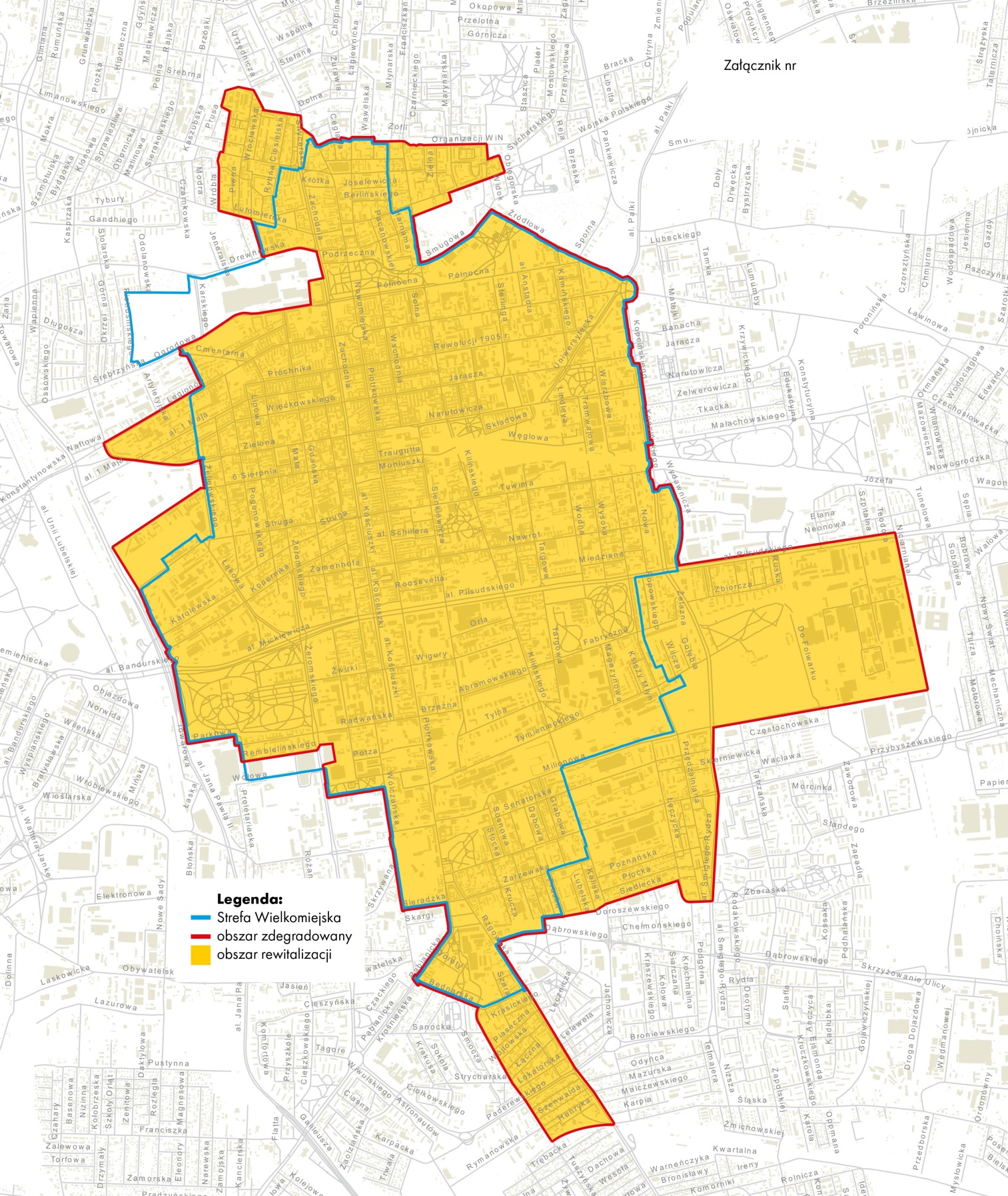 Tytuł projektu:ŁÓDZKA DROGA DO PRZEDSIĘBIORCZOŚCINr projektu:RPLD.08.03.04-10-0003/19Nazwa i numer Osi Priorytetowej:8. ZatrudnienieNazwa i numer Działania:8.3. Wsparcie przedsiębiorczościNazwa i numer Poddziałania:8.3.4 Wsparcie przedsiębiorczości w formach bezzwrotnych – miasto ŁódźCZĘŚĆ I 
dane podstawowe KANDYDATA/KICZĘŚĆ I 
dane podstawowe KANDYDATA/KIImię/ImionaNazwiskoPESELPłeć kobieta                              mężczyznaWykształcenie brak                                   podstawowe                 gimnazjalne  ponadgimnazjalne          policealne                      wyższeKrajPOLSKAWojewództwoŁÓDZKIEPowiatŁódźGmina ŁódźMiejscowośćŁódźUlica (zgodnie z załącznikiem nr 1 do FZ)-w przypadku osób, którzy zostali przeniesieni w związku z procesem rewitalizacji należy dołączyć zaświadczenie z Zarządu Lokali MiejskichNumer budynkuNumer lokaluKod pocztowyTelefon kontaktowyAdres e-mailPreferowana forma kontaktu:
 telefonicznie                                  e-mail                           listowniePreferowana forma kontaktu:
 telefonicznie                                  e-mail                           listownieCZĘŚĆ IIStatus KANDYDATA/KI w chwili przystępowania do projektuCZĘŚĆ IIStatus KANDYDATA/KI w chwili przystępowania do projektuCZĘŚĆ IIStatus KANDYDATA/KI w chwili przystępowania do projektuOsoba w wieku 30 lat i więcej, pozostająca bez pracy TAK                      NIE TAK                      NIEw tym osoba bezrobotna zarejestrowana1 w ewidencji urzędu pracy jako bezrobotna 
     w tym  osoba długotrwale bezrobotna2 (należy dołączyć zaświadczenie z PUP) osoba bezrobotna niezarejestrowana w ewidencji urzędu pracy ale pozostająca bez zatrudnienia
     w tym  osoba długotrwale bezrobotna osoba bezrobotna zarejestrowana1 w ewidencji urzędu pracy jako bezrobotna 
     w tym  osoba długotrwale bezrobotna2 (należy dołączyć zaświadczenie z PUP) osoba bezrobotna niezarejestrowana w ewidencji urzędu pracy ale pozostająca bez zatrudnienia
     w tym  osoba długotrwale bezrobotnaOsoba bierna zawodowo TAK                      NIE TAK                      NIEw tym osoba ucząca się                                          inne
 osoba nie uczestnicząca w kształceniu lub szkoleniu  osoba ucząca się                                          inne
 osoba nie uczestnicząca w kształceniu lub szkoleniu Ponad to jestem osobą po 50. roku życia TAK                      NIE TAK                      NIEOsoba z niepełnosprawnościamiOsoba z niepełnosprawnościami TAK            NIECZĘŚĆ III INFORMACJE O PLANOWANEJ DZIAŁALNOŚCI GOSPODARCZEJA. Przejrzystość i realność pomysłu na biznes (opis planowanej działalności gospodarczej)Proszę opisać przedmiot wykonywanej działalności, główne kategorie oferowanych usług / produktów oraz podać obszar, na jakim firma będzie działać (tendencje i szanse rozwoju rynku, czy istnieje luka (nisza) na rynku na oferowany produkt / usługę). Pozwolenia i licencje wymagane do prowadzenia działalności. Proszę podać mocne strony planowanego przedsięwzięcia (wszystko to, co stanowi atut, przewagę, zaletę analizowanej działalności) oraz słabe strony planowanego przedsięwzięcia (wszystko to, co stanowi słabość, barierę, wadę analizowanego przedsięwzięcia ). Proszę scharakteryzować osoby (instytucje, przedsiębiorstwa), do których kierowana będzie oferta firmy, kto będzie odbiorcą produktów/ usług? Proszę uzasadnić dlaczego wybrano taką grupę docelową. Opisać sposób promocji, dotarcia do klienta. Jakie firmy będą zlecać wnioskodawcy wykonywanie usług/  będą kupowały produkty. Jakie firmy będą dostawcami/ usługodawcami?B. Szanse powodzenia przedsięwzięcia/charakterystyka konkurencji Proszę podać, z jakich innych ofert mogą skorzystać klienci. Czym będzie się różnić oferta wnioskodawcy na tle konkurencji? Czy w miejscu planowanej działalności gospodarczej istnieje firma o identycznym/podobnym profilu działalności? C. Klarowność i zasadność planowanych wydatków i inwestycjiCo jest niezbędne by planowane przedsiębiorstwo mogło sprawnie funkcjonować (odpowiedni lokal, sprzęt, pracownicy, uprawnienia, itp.)? Czy wnioskodawca podjął jakieś kroki by warunki te spełnić? Czy planuje wnieść wkład własny? Proszę wymienić jakie zakupy wnioskodawca planuje sfinansować w ramach otrzymanej dotacji i uzasadnić swój wybór.  Proszę podać szacowane koszty poszczególnych elementów inwestycji.D. Posiadane wykształcenie/kwalifikacje/kompetencje/doświadczenie przydatne do prowadzenia działalności gospodarczejNależy wymienić ukończone szkoły / uczelnie / szkolenia / kursy, opisać doświadczenie zawodowe, kwalifikacje i umiejętności, kompetencje, które są niezbędne do prowadzenia działalności gospodarczej.CZĘŚĆ IVOświadczeniaCZĘŚĆ VOcena kwalifikowalności uczestnictwa w Projekcie (wypełnia Beneficjent)Kandydat/ka spełnia/nie spełnia wstępne kryteria uczestnictwa w Projekcie (wypełnia Beneficjent)………………………………………………………………………………………………………….Data oraz czytelny podpis osoby weryfikującej formularz rekrutacyjny………………………………………………………………………………………………………….